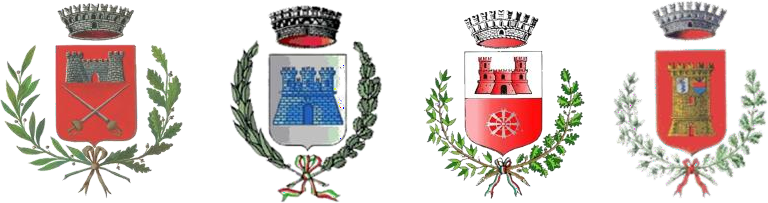                                                                                       All’Assessore Politiche Anziani                                                                               All’Ufficio Comunale competenteOGGETTO: Iscrizione soggiorno climatico estivo terza età - località BELLARIA (RN)Hotel Mimosa - Via Rovereto 5 dal 28/05/2024 al 07/06/2024Il/la sottoscritta/o ___________________________________________________________________nato/a il ___________________________a_______________________________________________residente a ________________________________ Via______________________________________tel.____________________ _________________ cell._______________________________________e-mail____________________________________________ c. fiscale__________________________C H I E D Edi partecipare al soggiorno climatico estivo 2024 località BELLARIA (RN) – Hotel Mimosa dal 28/05/2024 al 07/06/2024 in|__| camera singola|__| camera doppia  	con _____________________________________________________________				nato/a a_______________________________________ il_________________				residente a _______________________Via_____________________________				c. fiscale_________________________________cell._____________________PARTENZA BUS 28/05/2024|__|	SIZIANO partenza ore 7.00 Piazza del Comune|__|	VIDIGULFO partenza ore 7.20 Piazza del Comune|__|	LANDRIANO partenza ore 7.40 Via Milano 20|__|	TORREVECCHIA PIA partenza ore 8.00 piazza del ComuneRITORNO da Bellaria 07/06/2024 (dopo colazione)A tal fine, DICHIARA(art. 46 D.P.R. n° 445 del 28/12/2000):eventuali allergie/intolleranze____________________________________________________________di essere in condizioni di completa autosufficienza psico/motoria e idoneo/a alla partecipazione al soggiorno climatico;di avere età pari o superiore ai 65 anni; di essere pensionato/a, oppure, di non svolgere più alcuna attività lavorativa; di accettare le condizioni generali di adesione al soggiorno climatico riguardanti la struttura alberghiera e la località indicata;(in caso di utenti non residenti in nessuno dei Comuni convenzionati) di essere consapevole che, in caso di ammissione al soggiorno climatico, il relativo costo del trasporto sarà sostenuto dal/la sottoscritto/o; di essere a conoscenza che dovrà essere versato, a titolo di caparra per il soggiorno climatico, un acconto di  € 100 a camera singola - € 200 a camera doppia; detto acconto sarà versato direttamente al Direttore dell’Agenzia turistica entro il 20/04/2024, nel corso di un apposito incontro presso la Sala Consiliare del Comune di Landriano, in alternativa, l’acconto sarà versato tramite bonifico bancario direttamente all’Agenzia;di essere consapevole che, ai sensi degli artt. 75 e 76 del D.P.R. 445/2000, in caso di false dichiarazioni accertate dall’amministrazione procedente, verranno applicate le sanzioni penali previste e la decadenza dal beneficio ottenuto sulla base della dichiarazione non veritiera;C O M U N I C Ail nominativo della persona di riferimento maggiorenne(figlio/a-amico/a-parente) per contatti durante il soggiorno:Cognome e nome_______________________________________ grado di parentela_________________Residente a___________________________________________ via_______________________________Tel._______________________________________   cell._________________________________________________________________________                                        _______________________________                       (luogo e data)                                                                                              (firma del/la richiedente)N.B.  Si allegano Fotocopie documenti di riconoscimento in corso di validitàImportante: la domanda di iscrizione al soggiorno è da consegnare  entro  lunedì  15/04/2024 presso  il Comune di Siziano (primo piano) settore Servizi alla Personaoppure inviare via e-mail: elena.guioli@comune.siziano.pv.itTel. 0382/6780228
Informativa sul trattamento dei dati personali forniti con la richiesta(ai sensi dell’art.13 del Regolamento UE 2016/679)1. Titolare del trattamento Il Comune di Landriano, con sede in Piazza Garibaldi n. 14 – 27015 Landriano; pec: info@pec.comune.landriano.pv.it; - mail: protocollo@comune.landriano.pv.it - n. tel. 0382/64001 Il legale rappresentante del Comune di Landriano è il Sindaco del medesimo Ente. 2. Responsabile della protezione dei datiIl Responsabile della Protezione dei Dati (RPD) è la Società Frareg Srl, quale soggetto formalmente incaricato come DPO/RPD, il cui dato di contatto è: dpo@frareg.com 3. Finalità e base giuridica del trattamentoI dati personali verranno trattati dal Comune di Landriano per lo svolgimento delle proprie funzioni istituzionali nell’ambito del procedimento inerente all’erogazione del servizio richiesto (partecipazione al Soggiorno Climatico terza età). La base giuridica del trattamento è rappresentata dall'art. 6, par. 1, lett. c) ed e) del Reg. UE 2016/679 (adempimento di un obbligo di legge ed esecuzione di compiti di interesse pubblico).4. Natura del conferimentoIl conferimento dei dati personali è necessario allo svolgimento dell’istruttoria procedimentale finalizzata all’organizzazione del Soggiorno Climatico terza età, secondo i criteri e le modalità stabiliti dalla Convenzione stipulata con i Comuni di: Siziano, Torrevecchia Pia e Vidigulfo, allegata alla D.C.C. n. 15/2023. In assenza del conferimento dei dati personali non potrà essere fornito riscontro all’interessato riguardo la richiesta di adesione al Soggiorno Climatico. 5. Modalità del trattamento e periodo di conservazione dei datiIl trattamento dei dati sarà effettuato dai soggetti autorizzati, anche tramite strumenti informatici idonei a garantirne la sicurezza e la riservatezza secondo le modalità previste dalla normativa vigente, nei modi e nei limiti, anche temporali, necessari al perseguimento della suddetta finalità o comunque connessi all’esercizio dei propri pubblici poteri, ivi incluse finalità di archiviazione, ricerca storica e analisi per scopi statistici, nonché, ricorrendone i presupposti, finalità di tutela in sede giudiziaria dei propri diritti. 6. Categorie di soggetti ai quali i dati personali possono essere comunicati o che possono venirne a conoscenza in qualità di ResponsabiliQualora il Titolare dovesse affidare le operazioni di trattamento a terzi, questi ultimi saranno all’uopo nominati responsabili del trattamento, previa verifica della conformità dell’attività degli stessi alle disposizioni in materia di protezione dei dati personali. I dati potranno essere comunicati a soggetti pubblici sulla base delle disposizioni di legge o regolamento e a coloro che vi abbiano interesse in applicazione della disciplina sull’accesso ai documenti amministrativi. 7. Trasferimento dei dati personali in Paesi terziI dati personali trattati non sono trasferiti in Paesi terzi. 8. Diritti dell’interessatoAll’interessato sono riconosciuti i diritti di cui agli artt. 12 ss. del Regolamento (UE) 2016/679 e, in particolare, il diritto di accedere ai propri dati personali, di chiederne la rettifica, l’aggiornamento o la cancellazione se incompleti, erronei o raccolti in violazione di legge, o di opporsi al loro trattamento. 9. Diritto di proporre reclamoL’interessato che ritenga che il trattamento dei dati personali a lui riferiti sia effettuato in violazione di quanto previsto dal Regolamento (UE) 2016/679 ha il diritto di proporre reclamo al Garante, come previsto dall'art. 77 del Regolamento stesso o di adire l’autorità giudiziaria (art. 79). 10. Altre informazioniUlteriori informazioni relative al trattamento ovvero ai diritti dell’interessato sono reperibili sulla sezione c.d. “privacy” del portale www.comune.landriano.pv.it __________________________                                 _____________________________                 (luogo e data)                                                                                  (firma del/la richiedente)